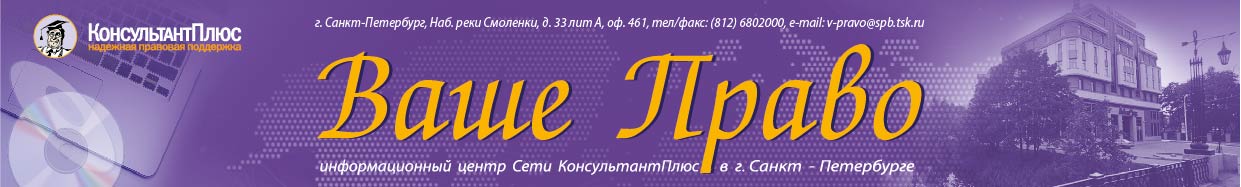 Уважаемые партнеры!Предлагаем Вам посетить  совместный семинарООО «Ваше Право Консультант Плюс» и Палаты профессиональных бухгалтеров и аудиторов на тему:Вопросы составления и представления бухгалтерской отчетности за          2021 год. Наиболее важные изменения Налогового кодекса РФ, обзор иных актуальных вопросов налогообложения.Дата и время: 25 февраля (пятница) 10:00-16:00Лектор: Леонов Александр Владимирович - управляющий партнер Консалтинговой группы, член Экспертного совета по налоговому законодательству при Комитете Государственной Думы по бюджету и налогам, аттестованный аудитор автор и соавтор ряда материалов в периодических изданиях и справочных пособий по бухгалтерскому учету и налогообложению.Место проведения: г. Санкт-Петербург, Батайский пер. 3А, отель «Sokos Olympia Garden»Перечень освещаемых вопросов:1. Подготовка и представление бухгалтерской отчетности за 2021 год:Последние нормативные изменения по вопросам представления бухгалтерской отчетности и раскрытия информации о результатах проведения обязательного аудита;Рекомендации Минфина РФ по проведению аудита годовой бухгалтерской отчетности организаций за 2021 год, в том числе вопросы подготовки такой отчетности с учетом применения новых федеральных стандартов.2. Обзор наиболее важных изменений НК РФ, применяемых в 2022 году:2.1. Основные изменения НК РФ, принятые в первой половине 2021 года, в том числе:Изменения в правилах обжалования актов, действий или бездействия налогового органа;Новые права налоговых и иных органов по истребованию информации и документов о налогоплательщиках;Закрепление в НК РФ правил, касающихся порядка учета при налогообложении прибыли расходов на капитальные вложения в полностью самортизированные объекты;Изменение правил применения "зачетного механизма" при выплате дивидендов и наличии у источника выплаты в том же периоде полученных дивидендов;Введение освобождения от НДС в отношении деятельности по оказанию услуг общественного питания для отдельных категорий организаций.2.2. Наиболее важные изменения НК РФ, предусмотренные федеральными законами, принятыми в конце 2021 года, в том числе:Изменения правил налогообложения, касающихся договоров аренды (лизинга), по налогу на прибыль организаций и налогу на имущество организаций;Освобождение от НДФЛ доходов членов семьи с 2-мя и более детьми от продажи ими своего жилья с целью улучшения жилищных условий;Увеличение срока для представления возражений на исчисленную налоговым органом сумму налога в рамках нового порядка налогового администрирования уплаты организациями имущественных налогов;Введение правил об уплате организациями единого налогового платежа.3. Иные актуальные вопросы налогообложения:О практике вызова в налоговый орган налогоплательщиков и истребования у них документов и информации;Позиция Верховного Суда РФ об исправлении ошибок, которые привели к излишней уплате налога на прибыль организаций. * Программа будет дополнена в случае принятия ко дню проведения семинара законов, вносящих изменения и дополнения в ГК РФ, НК РФ и других законодательных актов, имеющих отношение к тематике проведения семинара. Стоимость участия В стоимость участия входит обед, раздаточный материал и комплект для записи.При очном участии необходимо наличие Qr-кода или справки, подтверждающей наличие медицинского отвода от вакцинации против коронавирусной инфекции.Подробности уточняйте по тел. +79112803812 Ольгаили по электронной почте nevskaya_o@spb.tsk.ru Внимание! Обязательна предварительная регистрация! (по телефону или на сайте)за одного слушателя от организации5100 (с обедом)5100 (с обедом)за двоих слушателей от организации7 900 руб. (с обедом на всех слушателей)7 900 руб. (с обедом на всех слушателей)за троих и более слушателей от организации9200 руб. (с обедом на всех слушателей)9200 руб. (с обедом на всех слушателей)для слушателей, которые не являются клиентами компании «Ваше Право»*6 000 руб. (с обедом)онлайн-участие 2 600 руб.запись2 100 руб.Аттестованным бухгалтерам, не имеющим задолженности по оплате взносов, выдается сертификат на 10 часов системы UCPA в зачет 40-часовой программы повышения квалификации.